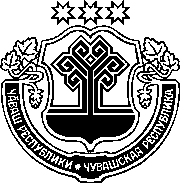 ЗАКОНЧУВАШСКОЙ РЕСПУБЛИКИО ВНЕСЕНИИ ИЗМЕНЕНИЙ 
В ЗАКОН ЧУВАШСКОЙ РЕСПУБЛИКИ 
"О БЮДЖЕТЕ ТЕРРИТОРИАЛЬНОГО ФОНДАОБЯЗАТЕЛЬНОГО МЕДИЦИНСКОГО СТРАХОВАНИЯ 
ЧУВАШСКОЙ РЕСПУБЛИКИ НА 2020 ГОД 
и на плановый период 2021 и 2022 годов"ПринятГосударственным СоветомЧувашской Республики12 марта 2020 годаСтатья 1Внести в Закон Чувашской Республики от 3 декабря 2019 года № 84 "О бюджете Территориального фонда обязательного медицинского страхования Чувашской Республики на 2020 год и на плановый период 2021 
и 2022 годов" (газета "Республика", 2019, 5 декабря) следующие изменения:1) в части 1 статьи 1:в пункте 1 слова "16731184,6 тыс. рублей" заменить словами "16659824,3 тыс. рублей";в пункте 2 слова "16731184,6 тыс. рублей" заменить словами "16740150,7 тыс. рублей"; дополнить пунктом 3 следующего содержания:"3) прогнозируемый дефицит бюджета Фонда в сумме 80326,4 тыс. рублей.";2) в статье 3:в части 1 слова "приложению 3" заменить словами "приложениям 3, 31";в части 2 слова "приложению 4" заменить словами "приложениям 4, 41";3) дополнить статьей 31 следующего содержания:"Статья 31.	Источники финансирования дефицита бюджета Фонда на 2020 годУтвердить источники финансирования дефицита бюджета Фонда на 2020 год согласно приложению 5 к настоящему Закону.";4) в части 1 статьи 4:в абзаце втором слова "2859454,1 тыс. рублей" заменить словами "2624023,2 тыс. рублей";в абзаце третьем слова "3066651,9 тыс. рублей" заменить словами "2709598,8 тыс. рублей";в абзаце четвертом слова "3177797,6 тыс. рублей" заменить словами "2801463,6 тыс. рублей";5) в приложении 1:после позициидополнить позициями6) дополнить приложением 31 следующего содержания:"Приложение 31к Закону Чувашской Республики"О бюджете Территориального фондаобязательного медицинского страхования Чувашской Республики на 2020 год и на плановый период 2021 и 2022 годов"ИЗМЕНЕНИЕ РАСПРЕДЕЛЕНИЯбюджетных ассигнований бюджета Территориального фонда обязательного медицинского страхования Чувашской Республики на 2020 год по разделам, подразделам, целевым статьям (государственным программам Чувашской Республики и непрограммным направлениям деятельности), группам (группам и подгруппам) видов расходов классификации расходов бюджетов, предусмотренного приложением 3 к Закону Чувашской Республики "О бюджете Территориального фонда обязательного медицинского страхования Чувашской Республики на 2020 год и на плановый период 2021 и 2022 годов"(тыс. рублей)7) дополнить приложением 41 следующего содержания:"Приложение 41к Закону Чувашской Республики"О бюджете Территориального фондаобязательного медицинского страхования Чувашской Республики на 2020 год и на плановый период 2021 и 2022 годов"ИЗМЕНЕНИЕ РАСПРЕДЕЛЕНИЯбюджетных ассигнований бюджета Территориального фонда обязательного медицинского страхования Чувашской Республики на плановый период 2021 и 2022 годов по разделам, подразделам, целевым статьям (государственным программам Чувашской Республики и непрограммным направлениям деятельности), группам (группам и подгруппам) видов расходов классификации расходов бюджетов, предусмотренного приложением 4 к Закону Чувашской Республики"О бюджете Территориального фонда обязательного медицинского страхования Чувашской Республики на 2020 год и на плановый период 2021 и 2022 годов"(тыс. рублей)8) дополнить приложением 5 следующего содержания:"Приложение 5к Закону Чувашской Республики"О бюджете Территориального фондаобязательного медицинского страхованияЧувашской Республики на 2020 год и на плановый период 2021 и 2022 годов" ИСТОЧНИКИ финансирования дефицита бюджета Территориального фонда обязательного медицинского страхования Чувашской Республики на 2020 год(тыс. рублей)Статья 2 Настоящий Закон вступает в силу со дня его официального опубликования.г. Чебоксары12 марта 2020 года№ 16Код бюджетной классификации Российской ФедерацииКод бюджетной классификации Российской ФедерацииНаименованиеглавного администратора доходов бюджетаТерриториального фонда обязательного
медицинского страхованияЧувашской Республикиглавного
админи- 
стратора
доходовдоходов бюджета
Территориального фонда обязательногомедицинского страхования Чувашской РеспубликиНаименованиеглавного администратора доходов бюджетаТерриториального фонда обязательного
медицинского страхованияЧувашской Республики123после позициипосле позиции"3951 16 10118 09 0000 140Прочее возмещение ущерба, причиненного государственному имуществу, находящемуся во владении и пользовании территориального фонда обязательного медицинского страхования, зачисляемое в бюджет территориального фонда обязательного медицинского страхования"дополнить позициямидополнить позициямидополнить позициями"3951 16 10119 09 0000 140Платежи по искам, предъявленным территориальным фондом обязательного медицинского страхования, к лицам, ответственным за причинение вреда здоровью застрахованного лица, в целях возмещения расходов на оказание медицинской помощи3951 16 10127 01 0000 140Доходы от денежных взысканий (штрафов), поступающие в счет погашения задолженности, образовавшейся до 1 января 2020 года, подлежащие зачислению в бюджет территориального фонда обязательного медицинского страхования по нормативам, действовавшим в 2019 году";"3952 02 55136 09 0000 150Межбюджетные трансферты, передаваемые бюджетам территориальных фондов обязательного медицинского страхования на осуществление единовременных выплат медицинским работникам""3952 02 55257 09 0000 150Межбюджетные трансферты, передаваемые бюджетам территориальных фондов обязательного медицинского страхования на финансовое обеспечение формирования нормированного страхового запаса территориального фонда обязательного медицинского страхования3952 02 55258 09 0000 150Межбюджетные трансферты, передаваемые бюджетам территориальных фондов обязательного медицинского страхования на финансовое обеспечение осуществления денежных выплат стимулирующего характера медицинским работникам за выявление онкологических заболеваний в ходе проведения диспансеризации и профилактических медицинских осмотров населения";после позициипосле позициипосле позициипосле позиции"3952 04 09099 09 0000 150Прочие безвозмездные поступления от негосударственных организаций в бюджеты территориальных фондов обязательного медицинского страхования"дополнить позициейдополнить позициейдополнить позициейдополнить позицией"3952 07 09000 09 0000 150Прочие безвозмездные поступления в бюджеты территориальных фондов обязательного медицинского страхования";НаименованиеГлав-ный распоряди-тель бюджетных средствРазделПодразделЦелевая статья расходов (государственная программа и непрограммное направление деятельности)Группа (группа и под-группа) вида расходовСумма,увеличение, уменьшение (-)1234567Территориальный фонд обязательного медицинского страхования Чувашской Республики3958966,1Расходы на выплаты персоналу в целях обеспечения выполнения функций государственными (муниципальными) органами, казенными учреждениями, органами управления государственными внебюджетными фондами3950113Ц2 Э 01 50933100-622,1Расходы на выплаты персоналу государственных внебюджетных фондов3950113Ц2 Э 01 50933140-622,1Закупка товаров, работ и услуг для обеспечения государственных (муниципальных) нужд3950113Ц2 Э 01 50933200622,1Иные закупки товаров, работ и услуг для обеспечения государственных (муниципальных) нужд3950113Ц2 Э 01 50933240622,1Здравоохранение39509008966,1Другие вопросы в области здравоохранения39509098966,1Государственная программа Чувашской Республики "Развитие здравоохранения"3950909Ц2 0 00 000008966,1Подпрограмма "Организация обязательного медицинского страхования граждан Российской Федерации" государственной программы Чувашской Республики "Развитие здравоохранения"3950909Ц2 8 00 000008966,1Основное мероприятие "Финансовое обеспечение территориальных программ обязательного медицинского страхования в рамках базовой программы обязательного медицинского страхования"3950909Ц2 8 01 00000245730,9Финансовое обеспечение организации обязательного медицинского страхования за счет иных источников3950909Ц2 8 01 1051098,9Социальное обеспечение и иные выплаты населению3950909Ц2 8 01 1051030098,9Социальные выплаты гражданам, кроме публичных нормативных социальных выплат3950909Ц2 8 01 1051032098,9Финансовое обеспечение организации обязательного медицинского страхования на территориях субъектов Российской Федерации за счет трансфертов из бюджетов Федерального фонда обязательного медицинского страхования и территориальных фондов обязательного медицинского страхования субъектов Российской Федерации3950909Ц2 8 01 50930245632,0Финансовое обеспечение организации обязательного медицинского страхования граждан Российской Федерации, застрахованных на территории Чувашской Республики3950909Ц2 8 01 50931245613,8Социальное обеспечение и иные выплаты населению3950909Ц2 8 01 50931300245613,8Социальные выплаты гражданам, кроме публичных нормативных социальных выплат3950909Ц2 8 01 50931320245613,8Финансовое обеспечение организации обязательного медицинского страхования граждан Российской Федерации, застрахованных за пределами Чувашской Республики3950909Ц2 8 01 5093218,2Социальное обеспечение и иные выплаты населению3950909Ц2 8 01 5093230018,2Социальные выплаты гражданам, кроме публичных нормативных социальных выплат3950909Ц2 8 01 5093232018,2Основное мероприятие "Финансовое обеспечение мероприятий по организации дополнительного профессионального образования медицинских работников по программам повышения квалификации, а также по приобретению и проведению ремонта медицинского оборудования"3950909Ц2 8 03 000008849,0Финансовое обеспечение мероприятий по организации дополнительного профессионального образования медицинских работников по программам повышения квалификации, а также по приобретению и проведению ремонта медицинского оборудования за счет средств нормированного страхового запаса Территориального фонда обязательного медицинского страхования Чувашской Республики 3950909Ц2 8 03 160708849,0Социальное обеспечение и иные выплаты населению3950909Ц2 8 03 160703008849,0Социальные выплаты гражданам, кроме публичных нормативных социальных выплат3950909Ц2 8 03 160703208849,0Основное мероприятие "Софинансирование расходов медицинских организаций на оплату труда врачей и среднего медицинского персонала"3950909Ц2 8 04 00000-245613,8Финансовое обеспечение организации обязательного медицинского страхования на территориях субъектов Российской Федерации за счет трансфертов из бюджетов Федерального фонда обязательного медицинского страхования и территориальных фондов обязательного медицинского страхования субъектов Российской Федерации3950909Ц2 8 04 50930-245613,8Софинансирование расходов медицинских организаций на оплату труда врачей и среднего медицинского персонала3950909Ц2 8 04 50934-245613,8Социальное обеспечение и иные выплаты населению3950909Ц2 8 04 50934300-245613,8Социальные выплаты гражданам, кроме публичных нормативных социальных выплат3950909Ц2 8 04 50934320-245613,8";НаименованиеГлавный распоря-дитель бюджет-ных средствРаз-делПод-раз-делЦелевая статья расходов (государственная программа и непрограммное направление деятельности)Группа (группа и под-группа) вида расходовСумма,увеличение, уменьшение (-)Сумма,увеличение, уменьшение (-)НаименованиеГлавный распоря-дитель бюджет-ных средствРаз-делПод-раз-делЦелевая статья расходов (государственная программа и непрограммное направление деятельности)Группа (группа и под-группа) вида расходов2021 год2022 год12345678Основное мероприятие "Финансовое обеспечение территориальных программ обязательного медицинского страхования в рамках базовой программы обязательного медицинского страхования"3950909Ц2 8 01 00000357053,1376334,0Финансовое обеспечение организации обязательного медицинского страхования на территориях субъектов Российской Федерации за счет трансфертов из бюджетов Федерального фонда обязательного медицинского страхования и территориальных фондов обязательного медицинского страхования субъектов Российской Федерации3950909Ц2 8 01 50930357053,1376334,0Финансовое обеспечение организации обязательного медицинского страхования граждан Российской Федерации, застрахованных на территории Чувашской Республики3950909Ц2 8 01 50931357053,1376334,0Социальное обеспечение и иные выплаты населению3950909Ц2 8 01 50931300357053,1376334,0Социальные выплаты гражданам, кроме публичных нормативных социальных выплат3950909Ц2 8 01 50931320357053,1376334,0Основное мероприятие "Софинансирование расходов медицинских организаций на оплату труда врачей и среднего медицинского персонала"3950909Ц2 8 04 00000-357053,1-376334,0Финансовое обеспечение организации обязательного медицинского страхования на территориях субъектов Российской Федерации за счет трансфертов из бюджетов Федерального фонда обязательного медицинского страхования и территориальных фондов обязательного медицинского страхования субъектов Российской Федерации3950909Ц2 8 04 50930-357053,1-376334,0Софинансирование расходов медицинских организаций на оплату труда врачей и среднего медицинского персонала3950909Ц2 8 04 50934-357053,1-376334,0Социальное обеспечение и иные выплаты населению3950909Ц2 8 04 50934300-357053,1-376334,0Социальные выплаты гражданам, кроме публичных нормативных социальных выплат3950909Ц2 8 04 50934320-357053,1-376334,0";Код бюджетной классификации 
Российской ФедерацииКод бюджетной классификации 
Российской ФедерацииНаименование главногоадминистратора источников финансирования дефицита бюджета Территориального фонда обязательного медицинского страхования Чувашской РеспубликиСуммакод главыкод группы, подгруппы, статьи и вида источника финансирования дефицита бюджета Территориального фонда обязательного медицинского страхования Чувашской РеспубликиНаименование главногоадминистратора источников финансирования дефицита бюджета Территориального фонда обязательного медицинского страхования Чувашской РеспубликиСумма00001 05 00 00 00 0000 000Изменение остатков средств на счетах по учету средств бюджетов80326,439501 05 02 01 09 0000 610Уменьшение прочих остатков денежных средств бюджетов территориальных фондов обязательного медицинского страхования80326,4".Временно исполняющийобязанности ГлавыЧувашской РеспубликиО. Николаев